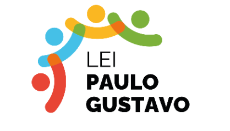 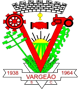 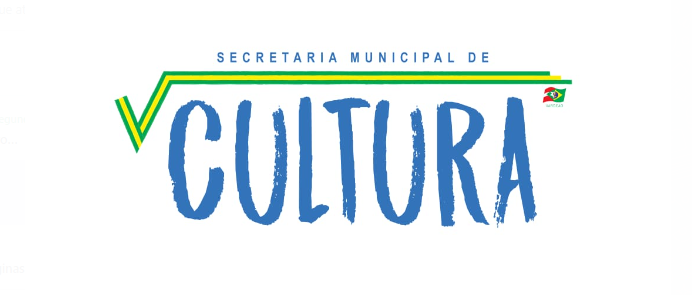 EDITAL DE CHAMAMENTO PÚBLICO PARA FOMENTO ÀS AÇÕES CULTURAIS Nº 02/2023SELEÇÃO DE PROJETOS CULTURAIS COM RECURSOS DA LEI COMPLEMENTAR 195/2022 (LEI PAULO GUSTAVO)MUNICÍPIO DE VARGEÃO – scSeleção e Premiação de Projeto Cultural de pessoas ou entidades na área de Artesanato Vargeão, 31 de outubro de 2023Volmir FelipePrefeito MunicipalCATEGORIACLASSIFICAÇÃONOME DO PROJETONOME DO PROPONENTEPONTUAÇÃO PARECERISTA 1PONTUAÇÃO PARECERISTA 2PONTUAÇÃO FINALSITUAÇÃOFomento a realização de feiras e mostras1º10596201CONTEMPLADO